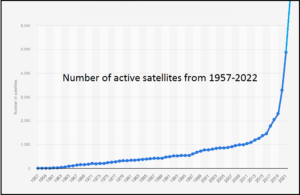 ANTAL DRIFTSATELLITER PASSAR 7 000 På kvällen torsdagen den 8 december 2022 lanserade OneWeb 40 satelliter från Cape Canaveral, Florida, vilket ger det totala antalet aktiva satelliter i omloppsbana runt jorden till mer än 7 000. Dessa celltorn i rymden förändrar den elektromagnetiska miljön på hela planeten och försvagar och utrotar allt liv på den.Till och med den första flottan av 28 militärsatelliter som skjutits upp av USA orsakade en världsomspännande influensapandemi när de togs i drift den 13 juni 1968. Hongkong-influensan började i juni 1968, varade till april 1970 och dödade upp till fyra miljoner människor över hela världen. För att förstå varför krävs en ordentlig förståelse för vår koppling till universum och vad det är som verkligen ger oss liv och hälsa, och får våra kroppar att röra på sig. På sätt och vis är vi alla dockor på osynliga strängar som förbinder oss med himmel och jord, strängar som resonerar vid de urgamla frekvenserna i den biosfär där vi lever, utrymmet mellan jorden och himlen, vars dimensioner aldrig förändras. Och när vi modulerar och pulserar dessa strängar slumpmässigt från tusentals platser i rymden,Den 24-25 mars 2021 fördes kaoset till en ny nivå, som världen nu accepterar som normalt. Under den 24-timmarsperioden lanserades rekordstora 96 ​​satelliter ut i rymden på en enda dag – 60 av SpaceX och 36 av OneWeb – och samma dag ökade SpaceX dramatiskt hastigheten på sina satellitanslutningar till internet. Den dagen kunde människor över hela världen plötsligt inte sova, var svaga och utmattade, hade muskelspasmer och gjorde ont och kliade överallt, särskilt i fötter och ben. De fick hudutslag, var yr och illamående och hade ont i magen och diarré. Plötsligt förstärktes ljudet i öronen. Deras ögon var inflammerade och deras syn försämrades plötsligt. De hade hjärtarytmier och deras blodtryck gick utom kontroll. Vissa fick näsblod eller hostade upp blod. De var oroliga, deprimerade eller självmordsbenägna och irriterade.Mitt nyhetsbrev av den 15 april 2021, Survey Results , citerat från några av de tusen brev jag fick från människor unga och gamla, från människor som kallade sig elkänsliga och från människor som inte hade det, från människor som inte hade någon trådlös teknik och från människor som hade smarta mätare och 5G-antenner utanför sina hem och som mailade mig från sina mobiltelefoner, alla rapporterade samma upplevelser, och rapporterade ofta att inte bara de, utan deras make, barn, föräldrar, grannar, vänner, kollegor, kunder och alla andra de visste att de var sjuka, utmattade och irriterade den 24 eller 25 mars och hade svårt att sova. Rapporterna kom från 42 stater och 50 länder.Dödsfall av blåmesar ökade i Tyskland från och med den 25 mars 2021. Den 25 mars registrerade det näst högsta antalet dödsfall av covid-19 2021, och det femte högsta sedan pandemin började. Antalet masskjutningar i USA steg plötsligt den 25 mars och förblev högt i tre veckor. I genomsnitt 6 skottlossningar som involverade 4 eller fler offer inträffade varje dag mellan 25 mars och 13 april. Fotografier av hundratals maskar och hundratals får som rörde sig tyst i perfekta spiraler togs den 25 mars och 26 mars.Långvarig smärta, sjukdom och handikapp har blivit så vanligt att det nu accepteras som en normal del av livet som världen tror att den kan hantera med oändliga vaccinationer, maskbärande och avtorkning av alla händer och ytor med giftiga desinfektionsmedel .Förra veckan, den 8 december 2022, dagen då OneWeb lanserade satelliter som kommer att utöka sin täckning över USA, Europa, Mellanöstern och Asien, upplevde jag i min kropp och hörde från några andra människor både lokalt och långt borta att smärtorna och svagheterna som vi har lidit av på någon nivå under de senaste 20 månaderna intensifierades plötsligt. Jag var nästan lam i tre dagar. Som den 24-25 mars 2021 skulle jag vilja ta reda på hur utbrett detta är. Vänligen svara på det här e-postmeddelandet om du har upplevt något liknande. Även om SpaceX och OneWeb (hittills) bygger de största flottorna av jordförstörande satelliter, är de långt ifrån de enda enheterna som lanserar dem. De 7 000 satelliterna som för närvarande är i drift har skjutits upp av regeringar eller privata företag i följande länder:Algeriet, Argentina, Australien, Österrike, Azerbajdzjan, Bangladesh, Vitryssland, Belgien, Bolivia, Brasilien, Bulgarien, Kanada, Chile, Kina, Colombia, Tjeckien , Danmark, Ecuador, Egypten, Europeiska rymdorganisationen, Estland, Etiopien, Finland, Frankrike , Tyskland, Grekland, Ungern, Indien, Indonesien, Iran, Irak, Israel, Italien, Japan, Jordanien, Kazakstan, Kuwait, Laos, Litauen, Luxemburg, Malaysia, Mexiko, Monaco, Marocko, Multinationellt, Nepal, Nederländerna, Nya Zeeland, Norge, Pakistan, Paraguay, Peru, Polen, Qatar, Ryssland, Saudiarabien, Singapore, Slovenien, Sydafrika, Sydkorea, Spanien, Sri Lanka, Sudan, Sverige, Schweiz, Taiwan, Thailand, Tunisien, Turkiet, Turkmenistan, Ukraina, Förenade Arabemiraten, Storbritannien, USA, Uruguay, Venezuela, VietnamOch de lanserades från följande rymdhamnar:Baikonur Cosmodrome (Kazakstan)
Cape Canaveral (Florida, USA)
Dombarovsky Air Base (Ryssland)
Guyana Space Center (Franska Guyana)
Jiuquan Satellite Launch Center (Inre Mongoliet, Kina)
Kodiak Launch Complex (Alaska, USA)
Kwajalein Island (Marshallöarna)
Naro Rymdcentrum (Sydkorea)
Stilla havet  (från Odyssey Sea Launch-fartyg)
Palmachim Launch Complex (Israel)
Plesetsk Cosmodrome (Ryssland)
Raketlabsuppskjutningskomplex 1 (Nya Zeeland)
Satish Dhawan Space Center (Indien)
Shahroud Missile Range (Iran)
Svobodny Cosmodrome (Ryssland)
Taiyuan Launch Center (Kina)
Tanegashima Space Center (Japan)
Uchinoura Space Center (Japan)
Vandenberg Air Force Base (Kalifornien, USA)
Vostochny Cosmodrome (Ryssland)
Wallops Island Flight Facility (Virginia, USA)
Wenchang Satellite Launch Center (Kina)
Xichang Satellite Launch Center (Kina)
Yellow Sea (från en mobil sjöplattform)  Andra satellitnyheterEuropeiska IRIS-satelliterEuropeiska unionen har precis kommit igång med sitt eget program för att tillhandahålla höghastighetsbredband från rymden till hela Europa och Afrika. Den 5 december 2022 nådde EU:s råd och Europaparlamentet en provisorisk överenskommelse om att skjuta upp 170 nya satelliter kallade Infrastructure for Resilience, Interconnection and Security (IRIS). "Denna nya komponent i EU:s rymdprogram kommer att sätta stopp för döda zoner i Europa och hela Afrika genom att använda konstellationens nord-sydliga banor genom ett motståndskraftigt och ultrasäkert rymd- och markbaserat system", säger EU:s Rymdprogrammets (EUSPA) webbplats.AST SpaceMobileDen 10 september 2022 lanserade AST SpaceMobile den största, och förmodligen den mest kraftfulla, kommersiella kommunikationsuppsättningen som någonsin satts ut i rymden. Det är den första av en planerad flotta av 243 Bluebird-satelliter utformade för att ansluta direkt till människors befintliga mobiltelefoner, oavsett var på jorden de befinner sig. Storleken på dess solpanel - 64 kvadratmeter - orsakar oro bland astronomer eftersom det är lika ljust som de ljusaste stjärnorna under timmarna efter solnedgången och före soluppgången.Hittills arbetar AST SpaceMobile med Rakuten Mobile, AT&T, Bell Canada, Telecom Argentina, Africell, Liberty Latin America och Orange, för en potentiell kundbas på 1,8 miljarder mobiltelefonabonnenter.De oerhört kraftfulla signalerna från Bluebird-satelliterna oroar också radioastronomer, såväl som människor som är oroliga för deras välbefinnande. Den effektiva utstrålade effekten för varje satellit, enligt AST:s anmälningar till FCC, kommer att vara upp till 83 miljoner watt, och exponeringsnivån på jordens yta från sådana strålar, enligt mina beräkningar, kommer att vara upp till 3 nanowatt per kvadratcentimeter, vilket är 100 gånger mer strålning än vad jag utsätts för i mitt hus i Santa Fe från närmaste celltorn."Varje person ska ha rätt att få tillgång till mobilt bredband, oavsett var de bor eller arbetar. Vårt mål är att stänga de anslutningsklyftor som negativt påverkar miljarder liv runt om i världen, säger Abel Avellan, VD för AST SpaceMobile.Vi ber att skilja, mr Avellan. Varje människa, varje djur och varje växt bör ha rätt att dricka från jordens naturliga frekvenser och inte bli bombarderad med artificiell strålning från rymden.Arthur Firstenberg, ordförande
Cellular Phone Task Force
Författare,  The Invisible Rainbow: A History of Electricity and Life
Administrator, International Appeal to Stop 5G on Earth and in Space
Caretaker, ECHOEarth.org (End Cellphones Here on Earth)
PO Box 6216
Santa Fe, NM 87502
USA
telefon: +1 505-471-0129
arthur@cellphonetaskforce.org
14 december 2022